ПОСТАНОВЛЕНИЕАДМИНИСТРАЦИИ ГОРОДА БЕРЕЗНИКИ ПЕРМСКОГО КРАЯ____________							№ В соответствии с постановлением администрации города от 17.07.2018 № 127-р «О подготовке прогноза социально-экономического развития муниципального образования «Город Березники» на 2019 год и плановый период 2020-2021 годов, проекта бюджета муниципального образования «Город Березники на 2019 год и плановый период 2020-2021 годов» администрация города Березники ПОСТАНОВЛЯЕТ:1.Утвердить  прилагаемую муниципальную программу                   «Обеспечение безопасности жизнедеятельности населения» (далее - Программа).2.Опубликовать настоящее постановление в официальном               печатном издании.3.Разместить настоящее постановление и Программу, указанную    в пункте 1 настоящего постановления, на официальном сайте администрации города в информационно-телекоммуникационной сети «Интернет».4.Настоящее постановление вступает в силу со дня, следующего за днем его официального опубликования для формирования бюджета 2019 год и плановый период 2020-2021 годов.5.Контроль за исполнением настоящего постановления                     возложить на заместителя главы администрации Якина А.А.Глава города	                                                            С.П.ДьяковОб утверждении                    муниципальной программы «Обеспечение безопасности жизнедеятельности населения»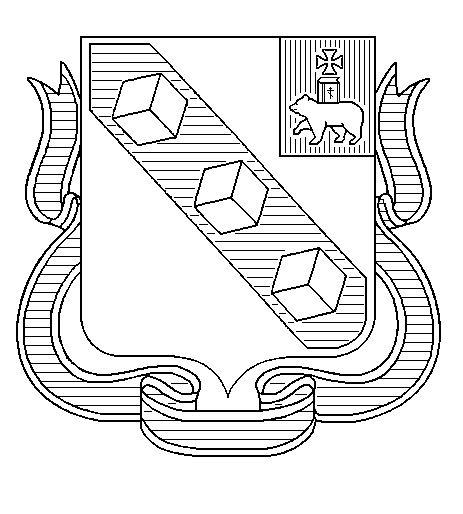 